от 22 июня 2022 года										№ 679О внесении изменений в постановление администрации городского округа город Шахунья от 20.04.2015 № 479 «Об утверждении состава наблюдательного совета Муниципального автономного дошкольного образовательного учреждения детский сад «Звёздочка» городского округа город Шахунья Нижегородской областиВ связи с кадровыми изменениями, администрация городского округа город Шахунья Нижегородской области п о с т а н о в л я е т:В постановление администрации городского округа город Шахунья от 20.04.2015 № 479 «Об утверждении состава наблюдательного совета Муниципального автономного дошкольного образовательного учреждения детский сад «Звёздочка» городского округа город Шахунья Нижегородской области (с изменениями от 27.04.2016 № 498, от 08.02.2018 № 216) внести изменения, изложив состав наблюдательного совета в новой редакции, согласно приложению к настоящему постановлению.Начальнику общего отдела администрации городского округа город Шахунья обеспечить размещение настоящего постановления на официальном сайте администрации городского округа город Шахунья Нижегородской области и в газете «Знамя труда».3. Настоящее постановление вступает в силу после официального опубликования посредством размещения на официальном сайте администрации городского округа город Шахунья Нижегородской области и в газете «Знамя труда» и распространяет свое действие на правоотношения, возникшие с 01.01.2022.Со дня вступления в силу настоящего постановления признать утратившими силу:- постановление администрации городского округа город Шахунья от 27.04.2016 № 498 «О внесении изменений в постановление администрации городского округа город Шахунья от 20.04.2015 № 479 «Об утверждении состава наблюдательного совета Муниципального автономного дошкольного образовательного учреждения детский сад «Звёздочка» городского округа город Шахунья Нижегородской области;- постановление администрации городского округа город Шахунья от 08.02.2018 № 216 «О внесении изменений в постановление администрации городского округа город Шахунья от 20.04.2015 № 479 «Об утверждении состава наблюдательного совета Муниципального автономного дошкольного образовательного учреждения детский сад «Звёздочка» городского округа город Шахунья Нижегородской областиКонтроль за исполнением настоящего постановления возложить на первого заместителя главы администрации городского округа город Шахунья нижегородской области Серова А.Д.Глава местного самоуправлениягородского округа город Шахунья						          Р.В.КошелевУТВЕРЖДЕНпостановлением администрациигородского округа город ШахуньяНижегородской областиот 22.06.2022 г. № 679СОСТАВнаблюдательного совета Муниципального автономного дошкольного образовательного учреждения детский сад «Звёздочка» городского округа город Шахунья Нижегородской области- Брусова Ольга Павловна – главный специалист Управления образования администрации городского округа город Шахунья (по согласованию);- Смирнова Алена Сергеевна – консультант управления экономики, прогнозирования, инвестиционной политики и муниципального имущества городского округа город Шахунья (по согласованию);- Попова Инесса Юрьевна – председатель территориальной организации Нижегородской областной организации профессионального союза работников народного образования и науки Российской Федерации (по согласованию);- Новокшонова Татьяна Юрьевна – методист МКУ «МСЦСО» городского округа город Шахнья Нижегородской области (по согласованию);- Мухаматгалеева Елена Викторовна – музыкальный руководитель МАДОУ детский сад «Звёздочка» (по согласованию).__________________________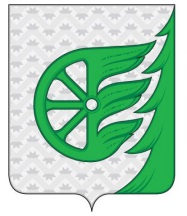 Администрация городского округа город ШахуньяНижегородской областиП О С Т А Н О В Л Е Н И Е